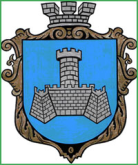 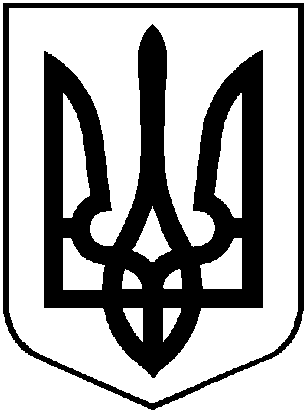 УКРАЇНАм.Хмільник Вінницької областіРОЗПОРЯДЖЕННЯ МІСЬКОГО ГОЛОВИ26 травня 2017 року  	                            №227-р	Про створення комісії щодо перевірки та аналізу використання Хмільницькою ЦРЛ виділених міською радою коштів з міського бюджету.З метою виконання рішення 36 сесії міської ради 7 скликання від 23.05.2017року № 950 «Депутатський запит Терещука Р.В. щодо ефективності використання ЦРЛ коштів, виділених міським бюджетом», враховуючи рішення 25 сесії 6 скликання від 05.07.2012р. №746 «Про затвердження Комплексної програми покращення умов медичного обслуговування жителів міста та району на 2012-2015 роки»(зі змінами), 19 сесії міської ради 7 скликання від 02.08.2016р. № 445 «Про затвердження Комплексної програми покращення умов медичного обслуговування жителів міста та району на 2016-2019 роки»( (зі змінами), керуючись ст. 42 Закону України «Про місцеве самоврядування в Україні»:	1.Створити комісію з перевірки та аналізу використання Хмільницькою ЦРЛ виділених міською радою коштів з міського бюджету наступному складі:Голова комісії:Секретар комісії:Члени комісії:	2.Управлінню економічного розвитку та євроінтеграції міської ради (Підвальнюк Ю.Г.), фінансовому управлінню міської ради (Тищенко Т.П.) підготувати інформацію щодо виділення коштів з міського бюджету для забезпечення медичними препаратами та технікою Хмільницьку ЦРЛ.	3. Комісії приступити до роботи з 29.05.2017 року.	4.Контроль за виконанням цього розпорядження залишаю за собою.Міський голова	С.Б.РедчикСташко Андрій Володимирович-заступник міського голови з питань діяльності виконавчих органів міської ради;Тендерис Оксана Володимирівна-начальник відділу організаційно-кадрової роботи міської ради;Загіка Володимир Михайлович-заступник міського голови з питань діяльності виконавчих органів міської ради;Гуцалюк Олена Миколаївна-депутат міської радиГрушко Василь Васильович-депутат міської радиКондратовець Юрій Григорович-депутат міської радиКулак Тетяна Олександрівна-депутат міської радиПідвальнюк Юрій Григорович-начальник управління економічного розвитку  та євроінтеграції міської радиПрисяжнюк Олена Василівна-заступник начальника – начальник бюджетного відділу фінансового управління міської радиТерещук Руслан Васильович-депутат міської радиТищенко Тетяна Петрівна-Начальник фінансового управління міської ради